DESEMPENHO IDEALPor Prof. Walter L. da Rocha Jr.Em todos os aspectos e segmentos da vida, fazemos nossas expectativas. Procuramos dar e obter o máximo das circunstâncias, relacionamentos e dos fatos que nos cercam. Seja dos aspectos emocionais, sociais, espirituais ou físicos, terminamos querendo sempre o melhor, o máximo. Portanto, somos cercados de expectativas de desempenho. Trabalho, estudos, família, amigos, tudo e todos esperam, e muitas vezes necessitam, do nosso melhor desempenho. 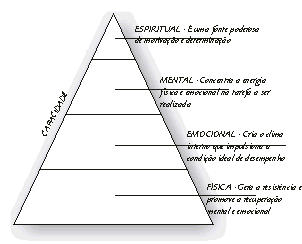 Para que sejamos pessoas plenas na vida, contribuindo com o bem estar e felicidade pessoal e social, devemos investir nas necessidades básicas do ser. Jim Loehr e Tony Schwartz propõem o que denominaram a Pirâmide do Alto Desempenho (acima).Sendo o corpo a representação real de uma pessoa, e onde, no fim de todas as coisas, as conseqüências das nossas escolhas e do nosso estilo de vida irão aparecer, devemos investir tempo, que é dinheiro na linguagem atual, na manutenção do mesmo. Nossos hábitos físicos devem contribuir para o máximo desempenho em todas as áreas citadas. Especialmente, devemos estar atentos ao “remédio” mais simples e eficiente que temos à nossa disposição: a Atividade Física.Sabe-se que o sedentarismo está relacionado com 37% das mortes por câncer, a 54% dos óbitos cardiovasculares e a 50% dos derrames fatais. Diante de tantas situações que nos roubam o vigor físico, mental e espiritual, o exercício físico, praticado durante 30 minutos diários, numa intensidade moderada, nos proporcionará ganhos impressionantes. Logo a capacidade cardio-respiratória, a força muscular, a disposição para a vida estarão aumentadas; além de haver a redução dos níveis de colesterol e da pressão arterial. O fortalecimento da massa óssea reduz o risco da osteoporose. Todos esse benefícios, seguidos da melhora do humor, um senso estético mais elaborado que contribui para uma melhor auto-estima. Algumas pessoas, mesmo sabendo de todas essas vantagens em ser ativo, encontram desculpas para não fazê-lo. “Não tenho tempo” é a mais comum das justificativas. Sempre é bom lembrar que, quando você estiver correndo aos médicos ou hospitais, terá de encontrar todo o tempo do mundo para se cuidar; então, por que não prevenir?! Aqueles que já passaram por nossa Clínica e outros locais de saúde e se dispuseram experimentar os efeitos reais do exercício físico, confirmaram a eficiência do mesmo. Nosso lembrete para você é que não deixe de praticá-lo! Além de praticá-lo, incentive as pessoas que você ama, as do seu círculo de trabalho, a experimentarem ser ativos.E se, por acaso, você deixou de lado esse grande benefício, organize sua agenda, coloque você mesmo como prioridade, para que, cuidando de si, você possa desempenhar suas responsabilidades de vida, em todos os aspectos, da melhor forma possível.SAÚDE E SANEAMENTO BÁSICOSegundo dados da Organização Mundial da Saúde (OMS), uma criança morre a cada oito segundos por doença relacionada à água (cerca de 10,8 mil por dia; 3,9 milhões/ ano).A OMS acredita que cerca da metade da população dos países em desenvolvimento no mundo sofre, a todo momento, de uma ou mais das seis principais doenças no mundo associadas a suprimento de água e condições de higiene: ascaris (lombriga), dracunculíase (filaríase, que não ocorre no Brasil), opilação ou anemia tropical, esquistossomose e tracoma (clamídia).Cerca de um quarto da humanidade ainda não possui acesso apropriado à água e condições de higiene.Em torno de 65% das internações hospitalares no Brasil são de menores de 10 anos de idade, com doenças associadas à poluição hídrica.COLESTEROLPor Dr. Eduardo FerrazO que é Colesterol?É um tipo de gordura produzida pelos tecidos orgânicos do nosso corpo, em especial o fígado. Entra na formação de hormônios e células.Como ele age no organismo?O colesterol é transportado no sangue por “pacotes”, chamados lipoproteínas. Há o pacote HDL – lipoproteína de alta densidade - , conhecido como o bom colesterol por remover a gordura da corrente sangüínea. Existe o LDL – lipoproteína de baixa densidade -, o mau colesterol, que distribui a gordura por todo o organismo (é justamente essa fração que quando elevada, gera problemas).Por que é prejudicial?O colesterol encontrado nos alimentos (ovos, carnes vermelhas, leite e seus derivados, etc.) é absorvido e incorporado ao nosso corpo. Outra parte circulante é produzida pelo próprio organismo. O colesterol é prejudicial quando a quantidade está aumentada; ou quando há problema nas proteínas específicas que o transportam pelo corpo; ou nos receptores celulares que facilitam a sua metabolização. Se, por qualquer desses motivos, a gordura sobrar na articulação, irá depositar-se nas artérias.E quais são as conseqüências?Há menos espaço para a passagem do sangue quando a gordura se acumula nos vasos sangüíneos que, com o tempo, podem entupir. Se isso ocorrer numa artéria do coração, a pessoa tem “ataque cardíaco” (infarto do miocárdio). Se for no cérebro, é um “derrame” (infarto cerebral) que se manifesta. Para não chegar a esse ponto, cada indivíduo deve prestar atenção a seus níveis de colesterol, procurando orientação médica.Quais os sintomas do colesterol alto?Infelizmente o ser humano não sente nenhuma dos ou perturbação até que a situação esteja bastante grave. Para descobrir se existem riscos, é preciso recorrer à análise laboratorial, ou seja, fazer exames de sangue específicos para medir a taxa de colesterol total, HDL e LDL.Qual a idade para medir o colesterol?Com certeza, é bom começar aos 20 anos, fazendo exames a cada 5 anos se os resultados estiverem dentro dos intervalos adequados. Quem tem parentes com altas taxas de colesterol – sobretudo pai e mãe – deve verificar os níveis com maior freqüência, sempre com acompanhamento médico.Como reduzir o mau colesterol?Fazendo exercícios físicos e tendo uma alimentação saudável. Em geral, deve-se preferir as carnes brancas (grelhadas e sem pele) e ingerir muitas frutas, verduras e legumes, pois esses alimentos contém fibras, que ajudam a reduzir o colesterol. Antes de colocar um produto no carrinho do supermercado, é bom ler o rótulo, evitando os que têm gorduras saturadas – elas aparecem sob o nome de gordura vegetal hidrogenada. Leite e derivados, sempre desnatados. Cigarro e álcool agravam muito os efeitos do mau colesterol, devendo ser abandonados para sempre.E se o colesterol mau não baixar?O melhor a fazer é voltar ao médico. Ele deve avaliar todas as possibilidades e tentar descobrir o que eleva as taxas de colesterol no organismo – dentre várias causas, há doenças como disfunção hepática ou renal e obesidade.*RECEITAS*DOCE DE CASCA DE BANANARendimento: 12 porçõesIngredientes:5 xícaras (chá) de cascas de banana nanica bem lavadas e picadas;2 e ½ xícaras (chá) de açúcar Modo de Preparo:Cozinhe as cascas, em pouca água, até amolecerem. Retire do fogo e escorra. Bata as cascas com um pouco de água no liqüidificador e passe por peneira grossa. Junte o açúcar e leve novamente ao fogo, mexendo sempre, até desprender do fundo da panela.Assado de Mandioca 
1 quilo de mandiocacebola raladaalhosalsalsapimentão picado3 colheres de creme de leitetomate picadoorégano3 colheres de farinha. 
Modo de Preparo:Cozinhar a mandioca, amassar ou passar pelo espremedor. Juntar os temperos, levar para assar até corar.EXPEDIENTEBoletim Número 16 para Divulgação Interna nas Igrejas Adventistas do Sétimo Dia.